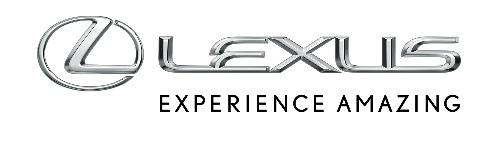 21 MAJA 2020LEXUS LC CONVERTIBLE ZAPEWNIA PEŁNY KOMFORT I OPTYMALNĄ TEMPERATURĘ W OTWARTEJ KABINIELC Convertible zapewnia doskonały komfort podróżowania, zarówno z otwartym, jak i zamkniętym dachemKontrola przepływu powietrza i Lexus Climate Concierge utrzymują idealną temperaturę w kabinieAerodynamiczne osłony z odpowiednim wyprofilowaniem linii nadwozia i owiewkąPrzeciwwiatrowa osłona z siatki, redukująca przy wyższych prędkościach pęd powietrzaWiatr we włosach to jedna z największych przyjemności podczas jazdy kabrioletem, która sprawia, że w trakcie przejażdżki na otwartej przestrzeni można się poczuć bliżej otaczającego świata.Wydaje się, że to prosta koncepcja, ale w nowym LC Convertible Lexus dołożył wyjątkowych starań, aby mieć pewność, że złożenie dachu nie będzie się wiązać z obniżeniem komfortu. Celem tych zabiegów było zapobieżenie schładzaniu dolnych partii ciała zimnym powietrzem, przy jednoczesnym zachowaniu kontroli nad temperaturą i przepływem powietrza wokół głowy i ramion, aby kierowca mógł cieszyć się orzeźwiającą bryzą, nie odczuwając zimna.IDEALNY KOMFORT, GDY JEST GORĄCO LUB ZIMNOKiedy dach jest złożony, kabina samochodu staje się zupełnie innym środowiskiem. Aby utrzymać w niej właściwą temperaturę, konieczne staje się dokonywanie precyzyjnych korekt ustawienia klimatyzacji.LC Convertible ma sterowanie klimatyzacją podczas jazdy z otwartym dachem, które za pomocą czujnika automatycznie wykrywa, czy jest on opuszczony czy zamknięty i odpowiednio dostosowuje jej wydajność. Gdy dach jest otwarty, pod uwagę do obliczenia właściwych parametrów ustawień klimatyzacji i przepływu powietrza są brane takie czynniki, jak ilość światła słonecznego, zewnętrzna temperatura oraz prędkość samochodu.Wbudowane w zagłówki, regulowane nawiewy ciepłego powietrza kierują je na szyję, dzięki czemu od razu czuje się ciepło. Zaprojektowano je tak, by były odpowiednie dla osób o różnym wzroście. Włączają się automatycznie, ale można też użyć sterowania ręcznego z trójstopniowym zakresem regulacji temperatury.LEXUS CLIMATE CONCIERGEInteligentny Climate Concierge Lexusa został dostosowany do użytku w kabriolecie, koordynując sterowanie automatyczną klimatyzacją, podgrzewaniem siedzeń i szyi oraz ogrzewaną kierownicą. Rozpoznaje nawet, gdy siedzenie pasażera nie jest zajęte, wyłączając ogrzewanie w celu zaoszczędzania energii.W zgodzie ze słynną dbałością Lexusa o szczegóły oraz zasadami gościnności i absolutnego komfortu Omotenashi, przepływ powietrza z klimatyzacji został nieznacznie podwyższony, aby zapewnić ciepło w kluczowych obszarach, takich jak wierzch spoczywających na kierownicy dłoni kierowcy.ELEMENTY AERODYNAMICZNE Lexus przyjrzał się również, w jaki sposób aerodynamika samochodu może odegrać rolę w utrzymaniu spokoju i komfortu w kabinie, po raz kolejny przyjmując skoncentrowane na człowieku podejście Omotenashi.Po zbadaniu sposobu, w jaki powietrze opływa karoserię samochodu, gdy dach jest otwarty, inżynierowie stworzyli linie biegnące wzdłuż boków samochodu i wznoszące się tuż za tylnymi krawędziami drzwi, aby zetknąć się z pokrywą przestrzeni bagażowej, którą umieszczono na optymalnej wysokości. Ten szczegół zapewnia płynniejszy przepływ powietrza, który nie zakłóca podróży pasażerom samochodu.Za tylnymi siedzeniami standardowo jest również montowana przezroczysta osłona przeciwwiatrowa, tłumiąca niepożądany przepływ powietrza i utrzymująca odpowiednio niski poziom hałasu w kabinie, aby pasażerowie mogli swobodnie prowadzić konwersację podczas jazdy z prędkością do około 60 km/h. Być może to niewielki element, ale zmniejsza przepływ powietrza wokół twarzy pasażerów o około 20%.OSŁONA PRZECIWWIATROWADla zapewnienia większego komfortu podczas jazdy z wyższymi prędkościami, można podnieść osłonę przeciwwiatrową, która w jeszcze większym stopniu zmniejsza przepływ powietrza wokół głowy (o około 67% przy 100 km/h). Specjalna siatka znajduje się za tylnymi siedzeniami i może pozostać na swoim miejscu, gdy dach zostanie podniesiony.Przetestowano wiele różnych wzorów siatki, zanim wybrano najbardziej skuteczny projekt. Szczególną uwagę zwrócono również na wygląd osłony przeciwwiatrowej, dzięki czemu idealnie komponuje się z luksusowym wnętrzem kabrioletu.